Kids in the KitchenJuly 7, 20219:00 am - 12:00 pmLa Pine Community Center $20.00For ages 8-12 years old*Participants are  first come first serve basisStudent Name:______________________________________________________________________________Street Address:_______________________________________________________________________  Mailing Address:_____________________________ City:____________________  State:___________ Zip:___________ Date of Birth:____________ Grade:_____ Gender:______Home #:__________________________   Cell #:________________________   School:__________________________Is this student currently receiving free or reduced lunches? □ Yes  □ NoParent/Guardian Name:______________________________________________________________________________Street Address:_______________________________________________________________________  Mailing Address:_____________________________ City:____________________  State:___________ Zip:___________ Email:_________________________________________Home #:__________________________   Cell #:________________________   Work #:____________Additional Emergency Contact:_____________________________________________________________________________Home #:__________________________   Cell #:________________________   Work #:_____________***  All payments are due at the time of registration.***  Refunds will only be considered with a three week notice for week to week payments.Parent/Guardian Signature:__________________________________________________Date:________________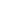 AUTHORIZATION – WAIVER – RELEASE  IINITIALSGENERAL RELEASEI hereby register my child for Kids in the Kitchen, an out of  school program offered by La Pine Park & Recreation District.  I authorize the staff and volunteers of the program to direct my student in participation of activities during the hours of the event.MEDICAL RELEASEI know of no mental or physical problems that may affect my child’s ability to safely participate in activities offered except as indicated under special considerations.  I authorize the staff and/or volunteers to attend any health problem or injury to my child that may occur while participating.  I acknowledge that I am responsible for any medical expenses due to my child’s illness or injury.MEDIA RELEASEI authorize La Pine Parks & Recreation District representatives to take and use photographs and/or digital images of your child for use in news releases, social media and/or educational materials associated with our program.  Your student’s name and identity may be revealed in descriptive text or commentary associated with our program.  All rights to negatives, prints, digital reproductions and their use are the property of La Pine Park & Recreation District. INTERNET I understand that the  internet is not permitted during program hours.SOCIAL MEDIAI understand social media is not permitted during program hours.LIABILITY WAIVERI hereby release and hold harmless the Bend La Pine School District, volunteers of the La Pine Parks & Recreation District program, La Pine Parks & Recreation District players, instructors, agents and board of directors, from any liability that may arise from my student’s participation in activities offered through the district.Notes: 